                                     Edukacja zdalna: 23.10.2020r1. "Czy znasz swoje częsci ciała"- zabawa dydaktyczna.Rozwiąż zagadki i wskaż odpowiednią część ciała na obrazku.To część twarzy, która mówi,oddycha oraz zajada!Wyposażona solidnie,pracowita jest nie lada.Język, zęby, podniebienie,to są jej narzędzia pracy.Co w niej zniknie, tego wybacz,ale już się nie zobaczy!  (usta)Jak te okna, dzięki którym,widzisz, co się wokół dzieje.Tak i one, patrzą bystro,na lasy, łąki i knieje.I nie tylko, bo zadaniatakże inne trudne mają.Pomagają Ci w pisaniu,książki dla Ciebie czytają. (oczy)Mówisz „dzień dobry”,gdy ją podajesz.Gdy ją zaciskasz,pięścią się staje. (dłoń)Mogą być krótkie, długie,zakończone palcami,zginają się w kolanach,wszędzie chodzą z nami. (nogi)2. „Głowa, ramiona" - zabawa muzyczno- ruchowa. Piosenkę można pobrać pod adresem:https://youtu.be/JDSQlxZ_scY3. Zabawy z wykorzystaniem lustra „W krzywym zwierciadle”Dziecko trzyma w dłoni małe lusterko. Robi różne miny i obserwuje jak zmienia się jego twarz podczas wyrażania kolejnych emocji. Zwrócenie uwagi na zmieniającą się momikę twarzy podczas okazywania gniewu, złości, rozpaczy, radości, śmiechu.Zapoznanie ze sposobem puszczania świetlnych zajączków, powstałych z odbicia światła w lusterku.4. Zabawa ruchowo-naśladowcza „Jak kotki”Dziecko naśladuje czynności wykonywane przez kotki, na hasła – nazwy tych czynności podane, np.: kotki piją mleko, kotki skradają się, kotki śpią, robią koci grzbiet, kotki biegają, kotki gonią myszki, kotki miauczą.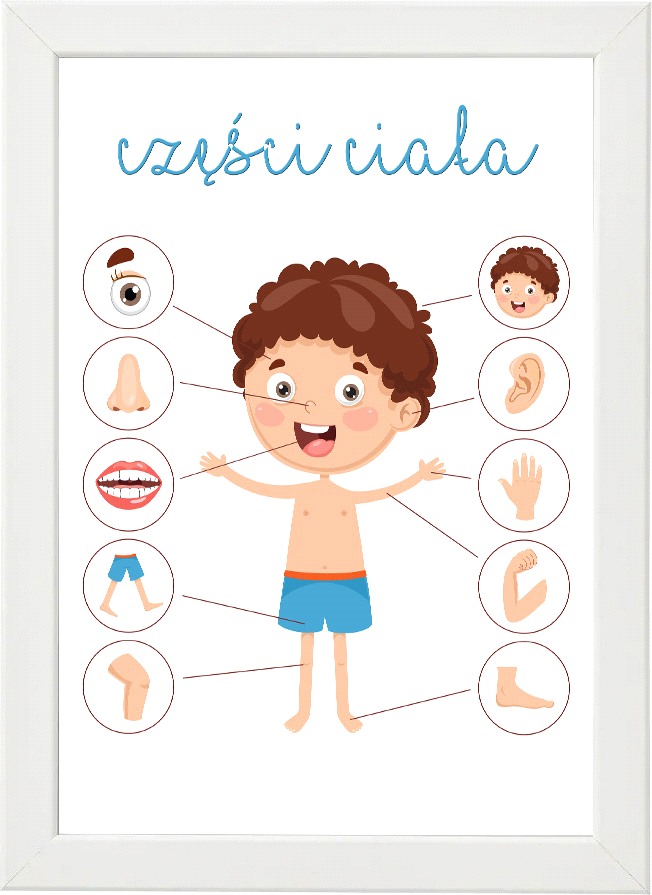 